From our TreasurerThank you for watching our services on our Facebook page (SJTE Topsail) as we continue to strive to bring the Word of God to each of you.  Through your financial support during these difficult times, we are able to keep your church operating.  Please continue to support us in this way. You have answered this challenge in the past and I know you will do the same in the future. As I’m sure you are all aware, we are no longer able to do our usual fundraising events.  These fundraisers provide significant financial support for our Church.  The COVID 19 virus is a challenge to us all, but we will persevere and one day soon we will worship together without fear and enjoy our social times together again.  May God Bless and keep you safe.  Below are ways to continue to contribute to your church safely:1. Drop box, which is cleared daily, located outside the office entrance.2. By mail via Canada Post. - P.O. Box 13033, CBS, NL A1W 2K13. By E-Mail transfer to sjtetopsail@nfld.net 4. Pre-authorized debit (PAD) automatic deductions from your bank account. You would need to contact the parish office for details on this option.Sunday BulletinsIf you would like to give the bulletin in memory of a loved one or in thanksgiving of an event in your life, please call the parish office (834-2336) to book a date.  Dates available are: April 11th, May 2nd, 16th, & 30th, June 6th, 13th, 20th, September 12th & 19, November 14th, 21st, 28th.Easter SundayCollectLord of life and power, through the mighty resurrection of your Son, you have overcome the old order of sin and death and have made all things new in him. May we, being dead to sin and alive to you in Jesus Christ, reign with him in glory, who with you and the Holy Spirit is alive, one God, now and for ever. Amen.Prayer over the GiftsGod our strength and salvation, receive all we offer you this day, and grant that we who have confessed your name, and received new life in baptism, may live in the joy of theresurrection, through Jesus Christ the Lord. Amen.Prayer after CommunionGod of life, bring us to the glory of the resurrection promised in this Easter sacrament. We ask this in the name of Jesus Christ the risen Lord. Amen. Readings 1st Reading: Acts 10.34–43 or Isaiah 25.6–9			Psalm:	 118.1–2, 14–24Refrain: On this day the Lord has acted; we will rejoice and be glad.Second Reading:  1 Corinthians 15.1–11 or Acts 10.34–43Holy Gospel: John 20.1–18 or Mark 16.1–8Welcome to the Parish of St. John the EvangelistConception Bay South, NewfoundlandApril 4, 2021www.stjohntheevangelistnl.comFacebook: SJTE Topsail Twitter: @StJohnEvangOffice email:  sjtetopsail@nfld.net Office phone number: (709) 834-2336Priest-in-Charge Email: archdeacon.gregory@anglicanenl.netCell: (709) 325-2366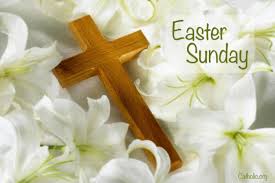 The Bulletin is given to the Glory of Godand in Loving Memory of:My Loving Wife, Debbie TaylorBy Husband, DougOur Parish Mission Statement We believe in nurturing a community of faith dedicated to inclusion, support and sharing the story of God's love with all people regardless of the stage of their spiritual journey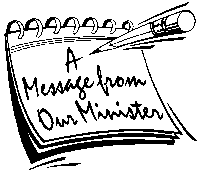 The Day of RESURRECTIONDear Friends in Christ,As I look around, I see great events playing out on the world stage every day.  World Health Organizations, Governments and Science working around the clock to stem the tide of Cov-19 from further destruction.  Then there is technology and in particular the unprecedented ability to communicate ideas and beliefs to any part of the planet.  Technology has become commonplace and a part of our everyday lives.  There is the ability to move produce and goods around the world making it possible as never before to bring significant relief to regions of the world.  These world-shaping events are so important.  They are literally changing the course of history.  And as I watch, I wonder, and then I am reminded, first of all that no event in history has shaped the world like the life, death, and resurrection of Jesus Christ.  And second, I am reminded of this simple fact that life does not go on forever.  There is death.  Every one of us must face our immortality.  As one commentator wrote: There is no military victory, no medical cure, no global village that can prepare any individual to answer the ultimate questions in life.  And this morning I stand to proclaim Hope, the hope of His Resurrection.  There is death.  Yes. But life is in Jesus Christ, the hope of our resurrection. There is NO event in history that has shaped the world like the life, death, and resurrection of Jesus Christ.  We gather this morning joining millions of other Christians around the world to worship God and celebrated this HOPE.  And yet there are many who are not sure, they come with a sense of anticipation and longing.  There are sobering questions on their mind that hang in the balance.  Is there hope?  Is there new life?  Is there reason for joy?  The answer to those questions has arrived this day and the answer is “Yes.”   It is a three-word message: CHRIST IS RISEN!  Good news for the depressed.  Good news for those who have lost loved ones.  Good news!  Good news to those who have lost their joy.  Christ is RISEN! Happy Easter (Alleluia!)  - Archdeacon Greg+Tri-Diocesan IntercessionsParish of Cox’s Cove/McIver’sDeacon-in-Charge		The Rev. Dcn. Terry LoderParish of Deer LakePriest-in-Charge	The Rev. Canon Paulette BugdenThe SickMichael, Salem, Paul, Michael C, Randy S, Eleanor M., Fred T.**** The office will be CLOSED on Monday, April 5th  Sunday ServicesYou MUST register each week for Sunday Services. You may do so by emailing sjtetopsail@nfld.net or by calling the parish office @ 834-2336, if there is no answer please leave a message.   The maximum number of people that can attend a service is 50, which includes the clergy, choir and volunteers.  We suggest that you register as early as possible. Masks must be worn by all people at all times and may only be removed to receive the Eucharist.Parish Office Summer EmploymentAny student that would be interested in working in the Parish Office during July and August are asked to submit their resumes marked “Parish Office Summer Employment” to the Office.  Any positions available are subject to the approval of applications made by the parish to the Human Resources Student Programs 2021.  Applications for the positions must be submitted by April 30, 2021.Cemetery Summer Employment Any who may be interested in working at the Cemetery during July and August are asked to submit their resumes marked “Cemetery Summer Employment” to the Church Office. Any positions available are subject to the approval of application made by the parish to the Human Resources Student Programs 2021. Applications for the positions must be submitted by April 30, 2021.